 CVf o r k o r t e t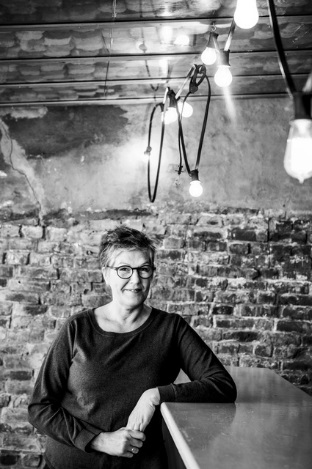 F i e	v o n	K r o g hsm y k k e k u n s t n e r – MN KF ø d t: St a va n g e r, 1 0 . S e p t e m b e r   1 9 5 6 Ad r e s s e:St a s j o n - K, a r t  s t u d i o s L a n g g a t a  5 8 A 4 3 0 6  S a n d n e sM o b i l: 9 0 5 1 1 2 1 7 Hj e m m e s i d e r:ht t p: //ho m e . l y s e . n e t /f i e . v o n . k r o g hht t ps : //w w w . f l i c k r . c o m /p ho t o s /f i e v o nk r o g h     VIDEREUTDANNING1979-80           Bergen Yrkesskole	VK I, gullsmedHØYERE UTDANNING1994	Universitetet i Bergen	Grunnfag, kunsthistorie 1987-88           Statens Yrkespedagogiske Høgskole	PPU1980-81           Statens Håndverk og kunstindustriskole	Diplom, avdeling for metall 1976-79           Statens Håndverk og kunstindustriskole	Avdeling for metallSTIPENDIER2008	Statens diversestipend2006	Norsk Kulturråd, utstillingsstipend2004	Statens reise og studiestipend1999	Statens vikarstipend1990	Stavanger kommunes kulturstipend1985	Statens etablering stipendINNKJØPUTSMYKKING OG ANDRE OPPDRAGSEPARATE UTSTILLINGERGRUPPE OG KOLLEKTIVE UTSTILLINGERANDRE OPPLYSNINGER                     Førsteamanuensis ved Universitetet i Stavanger, Institutt for barnehagelærerutdanning                     Medlem av kunstutvalget ved Universitetet i Stavanger.                     Medlem av utsmykkingsutvalget, Sandnes kommune.2001            Kunstkonsulent: Iglemyr skole, Sandnes. 2016/17	     Kunstkonsulent: Emmaus barnehage, Stavanger	     Diverse verv i Norske Kunsthåndverkere Vestnorge, gjennom tidene.     Fagansvarlig. Metall- og juvelkunst, Store norske leksikon. 
      https://brukere.snl.no/342462006Museet for kunst, arkitektur og design1989Norsk Kulturråd1989Nordnorsk KunstmuseumTromsø2001Universitetet i StavangerInternettkafè, kantina, Hagbard Line huset, et1998Teie videregående skole, Tønsbergsamarbeid med Gottfried Straube, ThinkTeieteppet i mediasenteret2013Kunstnerforbundet, OsloPunktutstilling2012Sandnes KunstforeningHYBRID2012Haugesund KunstforeningHusk Mangforldet / Remember Diversity2008Galleri FORMAT - OsloPlastic Fantastic2007Akershus KunstsenterFrukter fra havet2005Hå Gamle PrestegardProsjekt Gyldenplast1991Galleri Metallum, StockholmGuld, gummi och grönt